* 환불 신청 기간: 2022년 4월 12일(화) ~ 22일(금) 24:00* 환불신청은 환불 기간내에만 가능합니다. 기간 종료후에는 어떤 사유도 환불이 불가능 하오니 유의바랍니다. (유선 신청 불가, 신청서 접수분만 가능)* 환불은 학술대회 종료일로부터 약 30일 이내에 처리됩니다. * 제출 및 문의: tgeom@m2comm.co.kr, 02-2190-7335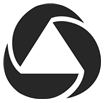 대한의료관련감염관리학회Korean Society for Healthcare-associated Infection Control (KOSHIC)우) 06628 서울특별시 서초구 강남대로 309 코리아비지니스센터 1716호2022년 27차 학술대회와 연수교육 등록비 환불 신청서등록자 성명소      속입  금  액입  금  일입  금  일연  락  처환 불 사 유□ 등록 취소      □ 중복 결제    □ 기타 (                   )□ 등록 취소      □ 중복 결제    □ 기타 (                   )□ 등록 취소      □ 중복 결제    □ 기타 (                   )□ 등록 취소      □ 중복 결제    □ 기타 (                   )□ 등록 취소      □ 중복 결제    □ 기타 (                   )계좌이체 계좌이체 계좌이체 신용카드 결제신용카드 결제신용카드 결제환불요청금액환불요청금액환불요청금액은 행 명카 드 명카 드 명계좌번호카드번호카드번호예 금 주승 인 번 호승 인 번 호신 청 일2022년  4월      일신 청 자(서명)